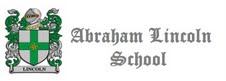 Contenidos priorizados5º básico B Docente: Sonia García P.-Las Evaluaciones serán en línea, por Edmodo o Drive.CursoFecha AsignaturaContenido  a evaluar5º BJueves01 de octubre.HistoriaSujeto de derecho.-Los derechos generan deberes y responsabilidades en las  personas y en el Estado.-Los viajes de descubrimiento de Cristóbal Colón.-Tipos de fuentes y patrimonio.